№ в РеестреТип НТОТип НТОАдрес НТОАдрес НТОПричина принудительного демонтажаПричина принудительного демонтажаПричина принудительного демонтажаПричина принудительного демонтажаПричина принудительного демонтажаПриказ о принудительном демонтаже НТО Приказ о принудительном демонтаже НТО До какого числа требуется произвести демонтаж НТО (в добровольном порядке)До какого числа требуется произвести демонтаж НТО (в добровольном порядке)До какого числа требуется произвести демонтаж НТО (в добровольном порядке)До какого числа требуется произвести демонтаж НТО (в добровольном порядке)Фото НТОФото НТОФото НТОФото НТО№ в РеестреТип НТОТип НТОНаселенный пункт, улица№ домаПричина принудительного демонтажаПричина принудительного демонтажаПричина принудительного демонтажаПричина принудительного демонтажаПричина принудительного демонтажаДата (дд.мм.гг.)№До какого числа требуется произвести демонтаж НТО (в добровольном порядке)До какого числа требуется произвести демонтаж НТО (в добровольном порядке)До какого числа требуется произвести демонтаж НТО (в добровольном порядке)До какого числа требуется произвести демонтаж НТО (в добровольном порядке)Фото НТОФото НТОФото НТОФото НТО30Торговый павильон Торговый павильон рп.Полазна, ул.Культурымежду домами №2 и №4размещение после прекращения договора аренды земельного участка, неисполнение владельцем НТО требования о добровольном демонтаже в установленные срокиразмещение после прекращения договора аренды земельного участка, неисполнение владельцем НТО требования о добровольном демонтаже в установленные срокиразмещение после прекращения договора аренды земельного участка, неисполнение владельцем НТО требования о добровольном демонтаже в установленные срокиразмещение после прекращения договора аренды земельного участка, неисполнение владельцем НТО требования о добровольном демонтаже в установленные срокиразмещение после прекращения договора аренды земельного участка, неисполнение владельцем НТО требования о добровольном демонтаже в установленные сроки03.11.202224420.11.202220.11.202220.11.202220.11.2022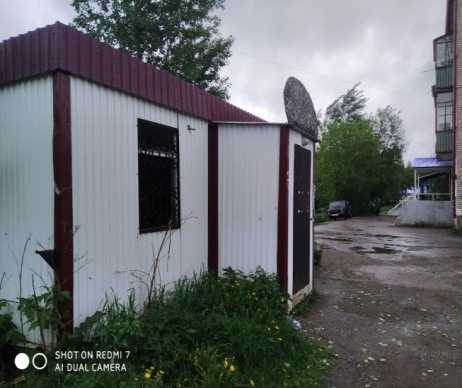 До указанной даты владелец НТО вправе осуществить демонтаж своего объекта в добровольном порядке.В случае демонтажа объекта в принудительном порядке затраты по его демонтажу и хранению будут возложены на владельца.Дополнительную информацию можно получить по телефону: 8 (34265) 2-78-61 либо по адресу: г.Добрянка, ул.Советская, д.14, каб.205.До указанной даты владелец НТО вправе осуществить демонтаж своего объекта в добровольном порядке.В случае демонтажа объекта в принудительном порядке затраты по его демонтажу и хранению будут возложены на владельца.Дополнительную информацию можно получить по телефону: 8 (34265) 2-78-61 либо по адресу: г.Добрянка, ул.Советская, д.14, каб.205.До указанной даты владелец НТО вправе осуществить демонтаж своего объекта в добровольном порядке.В случае демонтажа объекта в принудительном порядке затраты по его демонтажу и хранению будут возложены на владельца.Дополнительную информацию можно получить по телефону: 8 (34265) 2-78-61 либо по адресу: г.Добрянка, ул.Советская, д.14, каб.205.До указанной даты владелец НТО вправе осуществить демонтаж своего объекта в добровольном порядке.В случае демонтажа объекта в принудительном порядке затраты по его демонтажу и хранению будут возложены на владельца.Дополнительную информацию можно получить по телефону: 8 (34265) 2-78-61 либо по адресу: г.Добрянка, ул.Советская, д.14, каб.205.До указанной даты владелец НТО вправе осуществить демонтаж своего объекта в добровольном порядке.В случае демонтажа объекта в принудительном порядке затраты по его демонтажу и хранению будут возложены на владельца.Дополнительную информацию можно получить по телефону: 8 (34265) 2-78-61 либо по адресу: г.Добрянка, ул.Советская, д.14, каб.205.До указанной даты владелец НТО вправе осуществить демонтаж своего объекта в добровольном порядке.В случае демонтажа объекта в принудительном порядке затраты по его демонтажу и хранению будут возложены на владельца.Дополнительную информацию можно получить по телефону: 8 (34265) 2-78-61 либо по адресу: г.Добрянка, ул.Советская, д.14, каб.205.До указанной даты владелец НТО вправе осуществить демонтаж своего объекта в добровольном порядке.В случае демонтажа объекта в принудительном порядке затраты по его демонтажу и хранению будут возложены на владельца.Дополнительную информацию можно получить по телефону: 8 (34265) 2-78-61 либо по адресу: г.Добрянка, ул.Советская, д.14, каб.205.До указанной даты владелец НТО вправе осуществить демонтаж своего объекта в добровольном порядке.В случае демонтажа объекта в принудительном порядке затраты по его демонтажу и хранению будут возложены на владельца.Дополнительную информацию можно получить по телефону: 8 (34265) 2-78-61 либо по адресу: г.Добрянка, ул.Советская, д.14, каб.205.До указанной даты владелец НТО вправе осуществить демонтаж своего объекта в добровольном порядке.В случае демонтажа объекта в принудительном порядке затраты по его демонтажу и хранению будут возложены на владельца.Дополнительную информацию можно получить по телефону: 8 (34265) 2-78-61 либо по адресу: г.Добрянка, ул.Советская, д.14, каб.205.До указанной даты владелец НТО вправе осуществить демонтаж своего объекта в добровольном порядке.В случае демонтажа объекта в принудительном порядке затраты по его демонтажу и хранению будут возложены на владельца.Дополнительную информацию можно получить по телефону: 8 (34265) 2-78-61 либо по адресу: г.Добрянка, ул.Советская, д.14, каб.205.До указанной даты владелец НТО вправе осуществить демонтаж своего объекта в добровольном порядке.В случае демонтажа объекта в принудительном порядке затраты по его демонтажу и хранению будут возложены на владельца.Дополнительную информацию можно получить по телефону: 8 (34265) 2-78-61 либо по адресу: г.Добрянка, ул.Советская, д.14, каб.205.До указанной даты владелец НТО вправе осуществить демонтаж своего объекта в добровольном порядке.В случае демонтажа объекта в принудительном порядке затраты по его демонтажу и хранению будут возложены на владельца.Дополнительную информацию можно получить по телефону: 8 (34265) 2-78-61 либо по адресу: г.Добрянка, ул.Советская, д.14, каб.205.До указанной даты владелец НТО вправе осуществить демонтаж своего объекта в добровольном порядке.В случае демонтажа объекта в принудительном порядке затраты по его демонтажу и хранению будут возложены на владельца.Дополнительную информацию можно получить по телефону: 8 (34265) 2-78-61 либо по адресу: г.Добрянка, ул.Советская, д.14, каб.205.До указанной даты владелец НТО вправе осуществить демонтаж своего объекта в добровольном порядке.В случае демонтажа объекта в принудительном порядке затраты по его демонтажу и хранению будут возложены на владельца.Дополнительную информацию можно получить по телефону: 8 (34265) 2-78-61 либо по адресу: г.Добрянка, ул.Советская, д.14, каб.205.До указанной даты владелец НТО вправе осуществить демонтаж своего объекта в добровольном порядке.В случае демонтажа объекта в принудительном порядке затраты по его демонтажу и хранению будут возложены на владельца.Дополнительную информацию можно получить по телефону: 8 (34265) 2-78-61 либо по адресу: г.Добрянка, ул.Советская, д.14, каб.205.До указанной даты владелец НТО вправе осуществить демонтаж своего объекта в добровольном порядке.В случае демонтажа объекта в принудительном порядке затраты по его демонтажу и хранению будут возложены на владельца.Дополнительную информацию можно получить по телефону: 8 (34265) 2-78-61 либо по адресу: г.Добрянка, ул.Советская, д.14, каб.205.До указанной даты владелец НТО вправе осуществить демонтаж своего объекта в добровольном порядке.В случае демонтажа объекта в принудительном порядке затраты по его демонтажу и хранению будут возложены на владельца.Дополнительную информацию можно получить по телефону: 8 (34265) 2-78-61 либо по адресу: г.Добрянка, ул.Советская, д.14, каб.205.До указанной даты владелец НТО вправе осуществить демонтаж своего объекта в добровольном порядке.В случае демонтажа объекта в принудительном порядке затраты по его демонтажу и хранению будут возложены на владельца.Дополнительную информацию можно получить по телефону: 8 (34265) 2-78-61 либо по адресу: г.Добрянка, ул.Советская, д.14, каб.205.До указанной даты владелец НТО вправе осуществить демонтаж своего объекта в добровольном порядке.В случае демонтажа объекта в принудительном порядке затраты по его демонтажу и хранению будут возложены на владельца.Дополнительную информацию можно получить по телефону: 8 (34265) 2-78-61 либо по адресу: г.Добрянка, ул.Советская, д.14, каб.205.До указанной даты владелец НТО вправе осуществить демонтаж своего объекта в добровольном порядке.В случае демонтажа объекта в принудительном порядке затраты по его демонтажу и хранению будут возложены на владельца.Дополнительную информацию можно получить по телефону: 8 (34265) 2-78-61 либо по адресу: г.Добрянка, ул.Советская, д.14, каб.205.